Rituel de géométrie : Reproductions sur quadrillages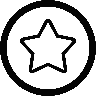 Entrainement de géométrie : tracer à la règle 1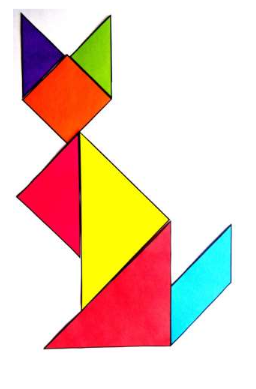 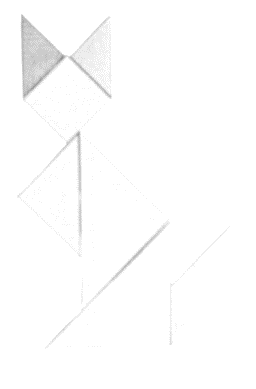 Entrainement de géométrie : tracer à la règle 2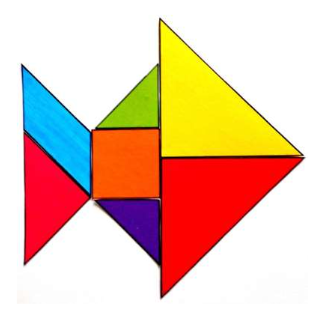 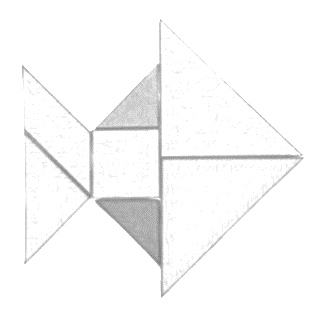 Entrainement de géométrie : tracer à la règle 3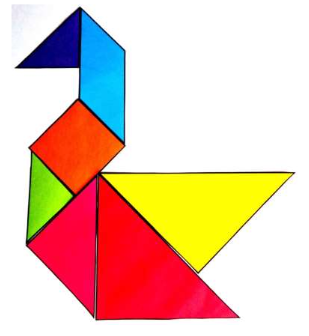 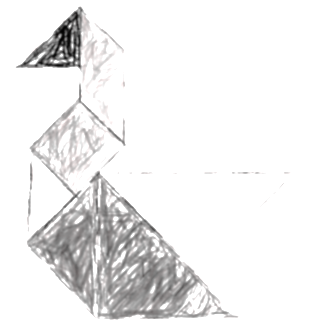 Entrainement de géométrie : tracer à la règle 4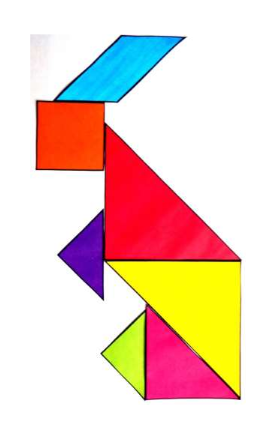 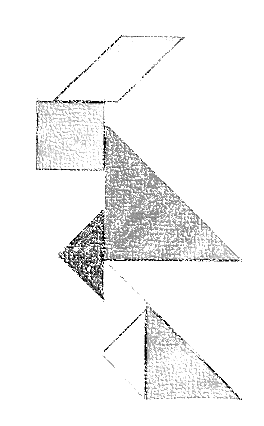 Entrainement de géométrie : tracer à la règle 5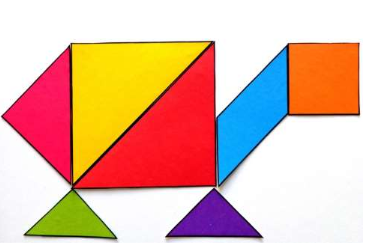 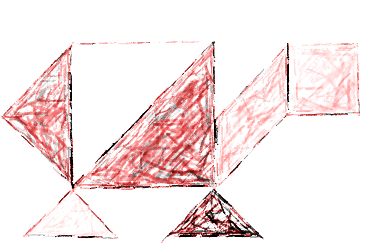 Entrainement de géométrie : tracer à la règle 6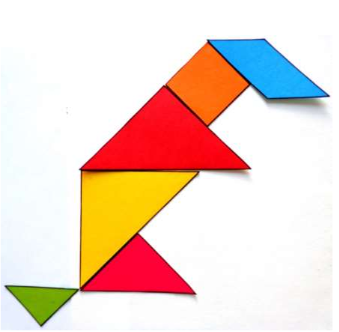 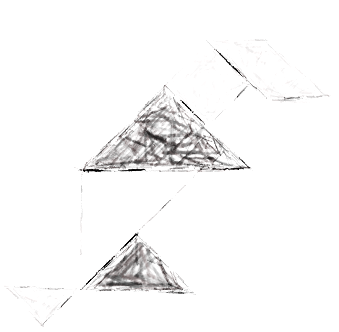 Entrainement de géométrie : tracer à la règle 7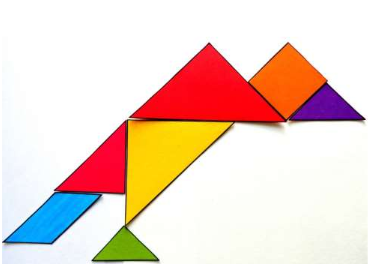 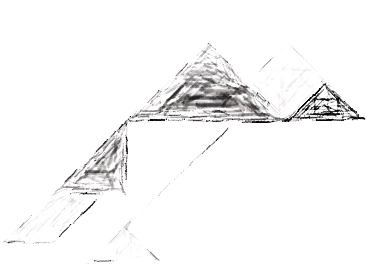 Entrainement de géométrie : tracer à la règle 8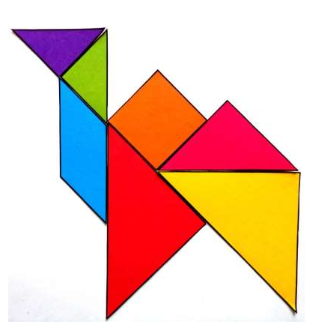 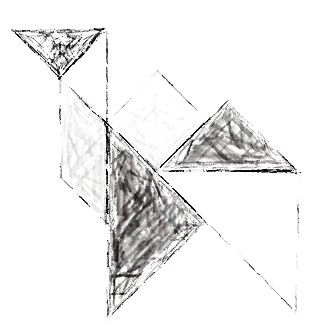 Entrainement de géométrie : tracer à la règle 9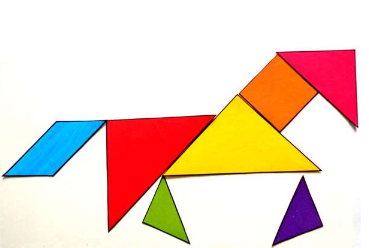 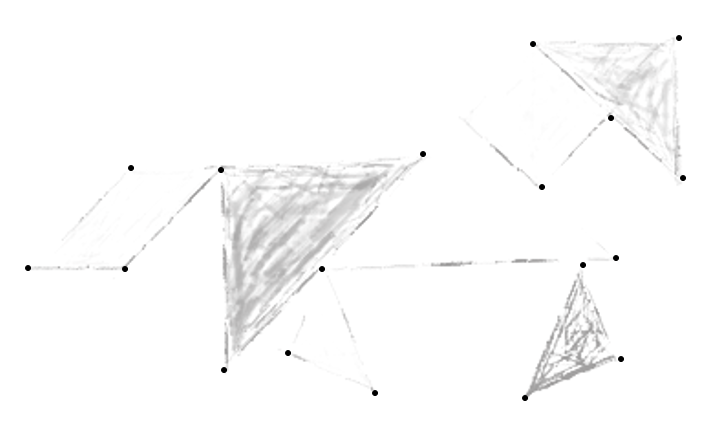 